Humphry Repton’s before and after views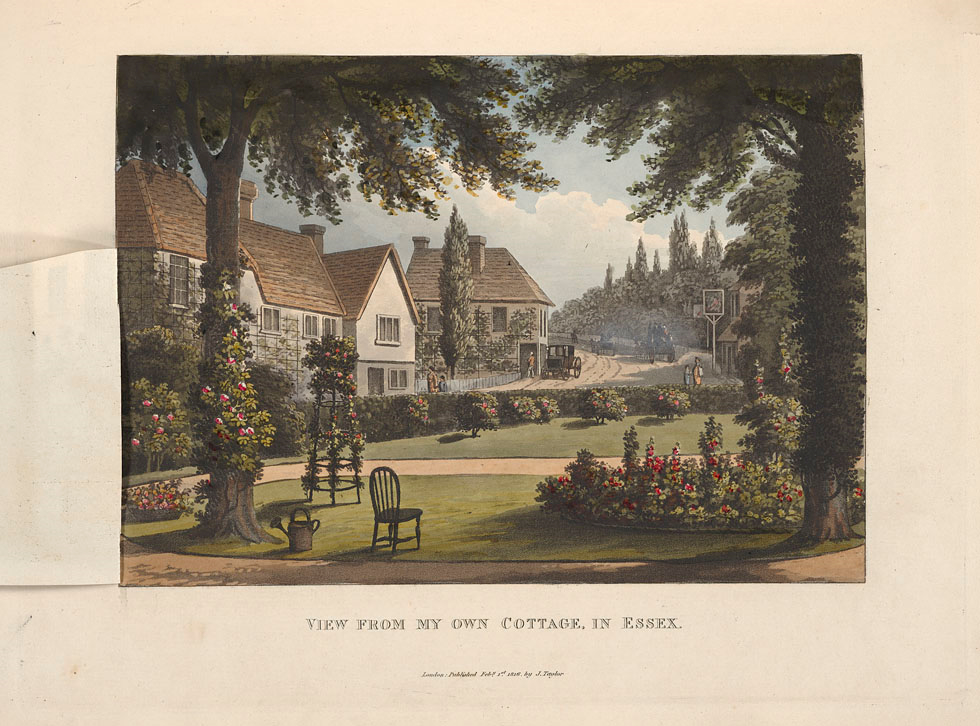 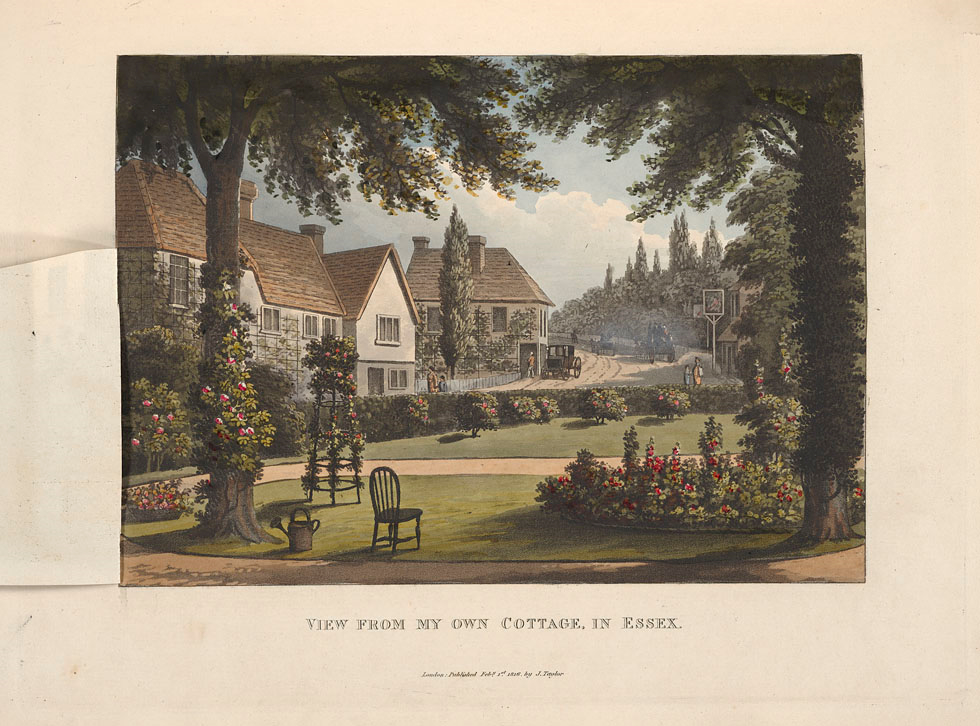 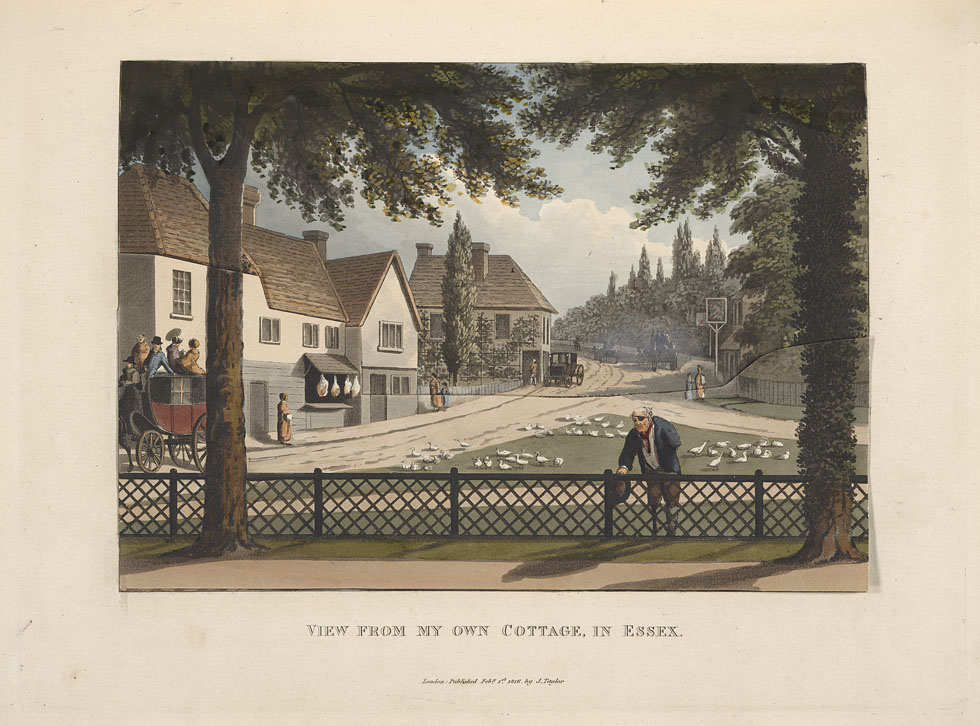 Humphry Repton’s before and after views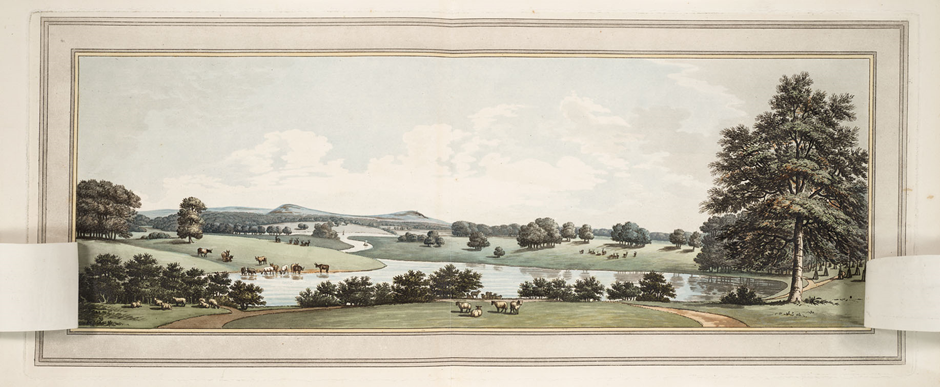 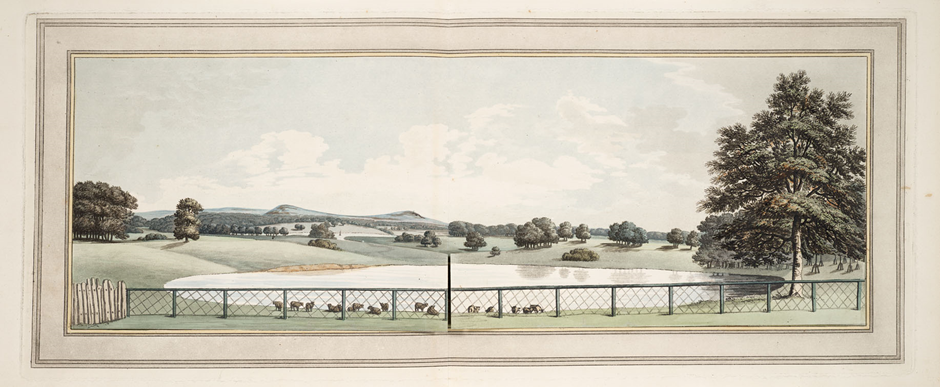 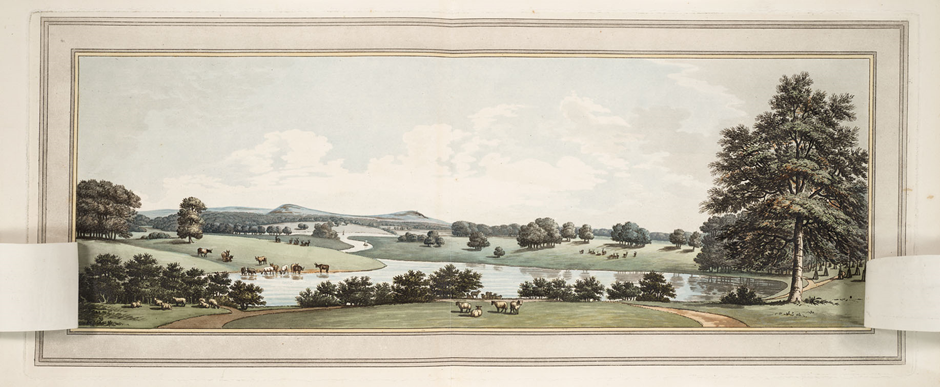 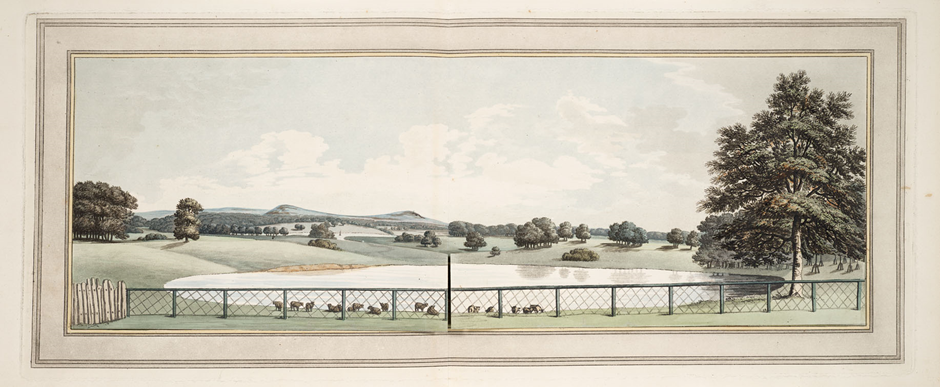 